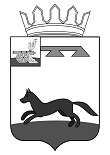 ХИСЛАВИЧСКИЙ РАЙОННЫЙ СОВЕТ ДЕПУТАТОВРЕШЕНИЕот 29 марта 2023 г.                                                                                                     № 10Об отчете о деятельности Контрольно – ревизионной комиссии муниципального образования «Хиславичский район» Смоленской области за 2022 год. В соответствии с Федеральным законом от 07.02.2011 № 6-ФЗ «Об общих принципах организации и деятельности контрольно-счетных органов субъектов Российской Федерации и муниципальных образований», Положением о Контрольно-ревизионной комиссии муниципального образования «Хиславичский район» Смоленской области, утвержденным решением Хиславичского районного Совета депутатов от 02.09.2021 № 28,Хиславичский районный Совет депутатов р е ш и л:1. Утвердить отчет о деятельности Контрольно – ревизионной комиссии муниципального образования «Хиславичский район» Смоленской области за 2022 год.2. Настоящее решение вступает в силу со дня подписания и подлежит размещению на официальном сайте Хиславичского районного Совета депутатов Смоленской области в информационно-телекоммуникационной сети «Интернет».  И.п. Главы муниципального образования «Хиславичский район» Смоленской областиЕ.Р. Свистун                       Председатель Хиславичского                         районного Совета депутатов                                             С.Н. Костюкова